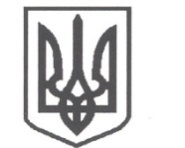 УКРАЇНАСРІБНЯНСЬКА СЕЛИЩНА РАДАЧЕРНІГІВСЬКОЇ ОБЛАСТІРІШЕННЯ(двадцять п’ята сесія сьомого скликання)24 січня 2020 року	  	                                          	смт. СрібнеПро внесення змін до  структури Срібнянської  селищної ради та штатного розписуЗ метою удосконалення структури виконавчих органів Срібнянської селищної ради, забезпечення належного функціонування структурних підрозділів, відповідно до ст. ст. 11, 26  Закону України «Про місцеве самоврядування в Україні», сесія селищної  ради вирішила:Внести зміни з 03.02.2020 року до структури та чисельності апарату Срібнянської селищної ради:- в додатку 1 до загального відділу  ввести одну штатну одиницю посади діловод;додаток 3 викласти в новій редакції;контроль за виконанням цього рішення покласти на керуючу справами (секретаря) виконавчого комітету Глюзо І.М.  Секретар селищної ради                                                 І. МАРТИНЮК